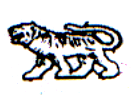 ГЛАВА АДМИНИСТРАЦИИ ГРИГОРЬЕВСКОГО СЕЛЬСКОГО ПОСЕЛЕНИЯМИХАЙЛОВСКОГО МУНИЦИПАЛЬНОГО РАЙОНАПРИМОРСКОГО КРАЯП О С Т А Н О В Л Е Н И Е12 октября 2022 г.                            с.Григорьевка                                                       № 39О внесении изменений в постановление администрации Григорьевского сельского поселения Михайловского муниципального района от 19.11.2019г. № 51 «Об утверждении правил формирования перечня налоговых расходов в Григорьевском сельском поселении и оценки налоговых расходов в Григорьевском сельском поселении»В соответствии со статьей 174.3 Бюджетного кодекса Российской Федерации, Постановлением правительства Российской Федерации от 22.06.2019 № 796 «Об общих требованиях к оценке налоговых расходов субъектов Российской Федерации и муниципальных образований»ПОСТАНОВЛЯЕТ:1. Внести в Порядок формирования перечня налоговых расходов в Григорьевском сельском поселении и оценки налоговых расходов в Григорьевском сельском поселении, утвержденный постановлением администрации Григорьевского сельского поселения от 19.11.2019г. № 51 «Об утверждении правил формирования перечня налоговых расходов в Григорьевском сельском поселении и оценки налоговых расходов в Григорьевском сельском поселении», следующие изменения: 1) В пункте 2:а) в абзаце десятом слова «структурных элементов муниципальных программ муниципального образования» исключить;б) абзац одиннадцатый изложить в следующей редакции: следующей редакции:«социальные налоговые расходы муниципального образования»-целевая категория налоговых расходов муниципального образования, обусловленных необходимостью обеспечения социальной защиты (поддержки) населения, укрепления здоровья человека, развития физической культуры и спорта, экологического и санитарно-эпидемиологического благополучия и поддержки благотворительной и добровольческой (волонтерской) деятельности;»;в) абзац двенадцатый после слова «увеличение» дополнить словами «(предотвращение снижения)»;г) в абзаце тринадцатом слова «бюджетов муниципального образования» заменить словами «бюджетов бюджетной системы Российской Федерации;»;2) В пункте 13: а) в абзаце втором слова «их структурных элементов» исключить;б) абзац третий изложить в следующей редакции: следующей редакции:«б) востребованность плательщиками предоставленных льгот, которая характеризуется соотношением численности плательщиков, воспользовавшихся правом на льготы, и численности плательщиков, обладающих потенциальным правом на применение льготы, или общей численности плательщиков, за 5-летний период».в) дополнить абзацами следующего содержания:«При необходимости кураторами налоговых расходов могут быть установлены иные критерии целесообразности предоставления льгот для плательщиков.В целях проведения оценки востребованности плательщиками предоставленных льгот куратором налогового расхода может быть определено минимальное значение соотношения, указанного в абзаце третьем настоящего пункта, при котором льгота признается востребованной.»3) Пункт 17 дополнить абзацем следующего содержания:«При необходимости куратором налогового расхода могут быть установлены дополнительные критерии оценки бюджетной эффективности налогового расхода муниципального образования.».4) Пункт 18 дополнить абзацем следующего содержания:«Оценку результативности налоговых расходов муниципального образования допускается не проводить в отношении технических налоговых расходов муниципального образования.».2. Обнародовать настоящее постановление в местах, установленных Уставом Григорьевского сельского поселения и разместить в сети Интернет на официальном сайте администрации Григорьевского сельского поселения.3. Настоящее постановление вступает в силу со дня его официального опубликования.5. Контроль за исполнением настоящего постановления возложить на главного бухгалтера – финансиста администрации Григорьевского сельского поселения Дашковскую М.А.Глава Григорьевского сельского поселенияГлава администрации поселения						А.С. Дрёмин